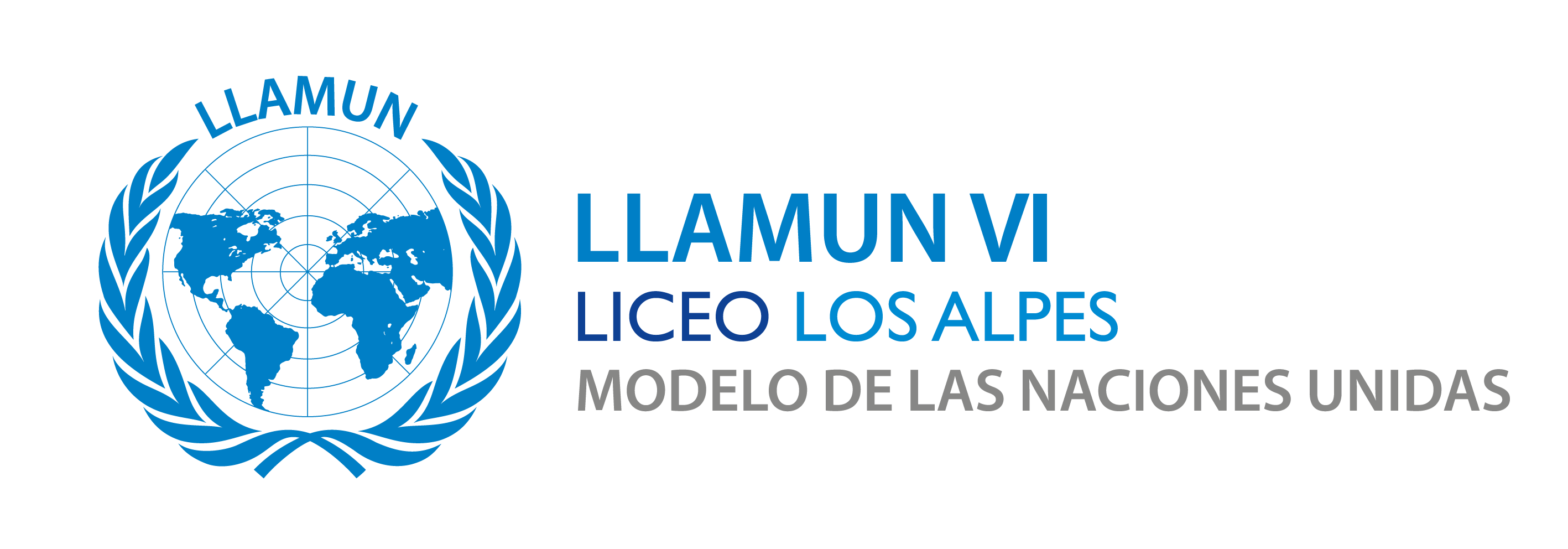 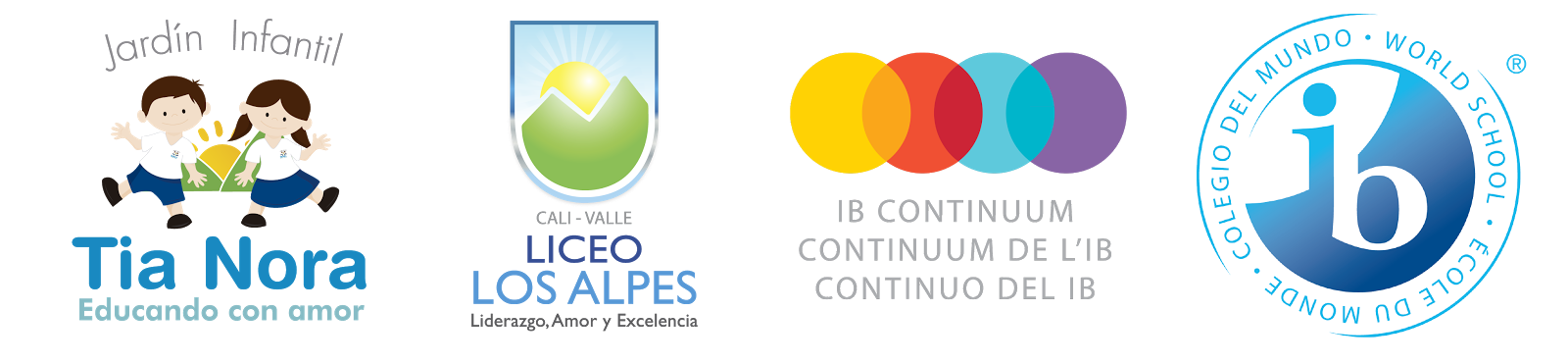 Aquí va el Escudo de Armas de su PaísPaís: Nombre:Escuela:Comisión:(Comience aquí su discurso, siempre es recomendable que empiece saludando a todas las personas presentes en la Comisión).(Para el segundo párrafo, se recomienda que indique el tema que se discutirá.)(El tercero y, en algunos casos, el cuarto párrafo, se utilizan para indicar la posición de su país respecto del tema que se tratará).(Se recomienda que agradezca a todos por tomarse el tiempo para escuchar el discurso de su delegación en este último párrafo).Recuerde que tendrá aproximadamente 45 Segundos para leer su discurso